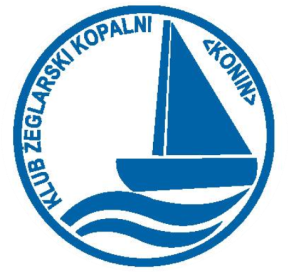 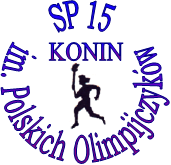 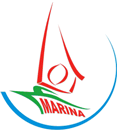 „Statkom, zupełnie tak jak człowiekowi trzeba dać szansę, by mógł pokazać co potrafi.” J. Conrad - Smuga CieniaZapraszamy uczniów szkół podstawowych z powiatu konińskiego
do wzięcia udziału w: IV POWIATOWYM KONKURSIE PIOSENKI ŻEGLARSKIEJ „SZKOLNA SZEKLA” KONIN 2023Organizatorzy konkursu :Szkoła Podstawowa nr 15 im. Polskich Olimpijczyków w KoninieLokalna Organizacja Turystyczna MARINA w KoninieKlub Żeglarski przy Kopalni Węgla Brunatnego  „Konin” w KoninieETAPY KONKURSU:Od 1 kwietnia do 28 kwietnia 2023r. – przyjmowanie zgłoszeń do uczestnictwa w konkursie.5 maja 2023r. – zakończenie procesu kwalifikacji uczestników do konkursu.18 maja 2023r. – PRZESŁUCHANIA KONKURSOWE w SP 15 w Koninie i ogłoszenie Zwycięzców Konkursu.27 maja 2023r. Otwarcie sezonu wodnego Wielkiej Pętli Wielkopolski z udziałem zwycięzców Konkursu pt. „Szkolna Szekla”. Zaprezentowanie utworów na scenie. Uroczyste wręczenie nagród i statuetek zwycięzcom konkursu.Szczegółowy program przesłuchań konkursowych zostanie przesłany osobom, które zgłoszą chęć udziału w konkursie.Dokumenty konkursowe, które należy wysłać najpóźniej do dnia 28.04.2023r. na adres: sekretariat@sp15.konin.pl:Załącznik nr 1 -Zgoda rodziców/prawnych opiekunów dziecka - zgoda na przetwarzanie danych osobowych dziecka.Załącznik nr 2 – Oświadczenie o przekazaniu praw autorskich.Załącznik nr 3 - formularz zgłoszenia do konkursu.Kontakt w sprawach związanych z konkursem: Iwona Miśkiewicz tel. 698926660Regulamin konkursu oraz dokumenty dostępny jest na stronie: http://www.sp15.konin.pl/index.php/konkursyCZEKAMY NA WASZE ZGŁOSZENIA!